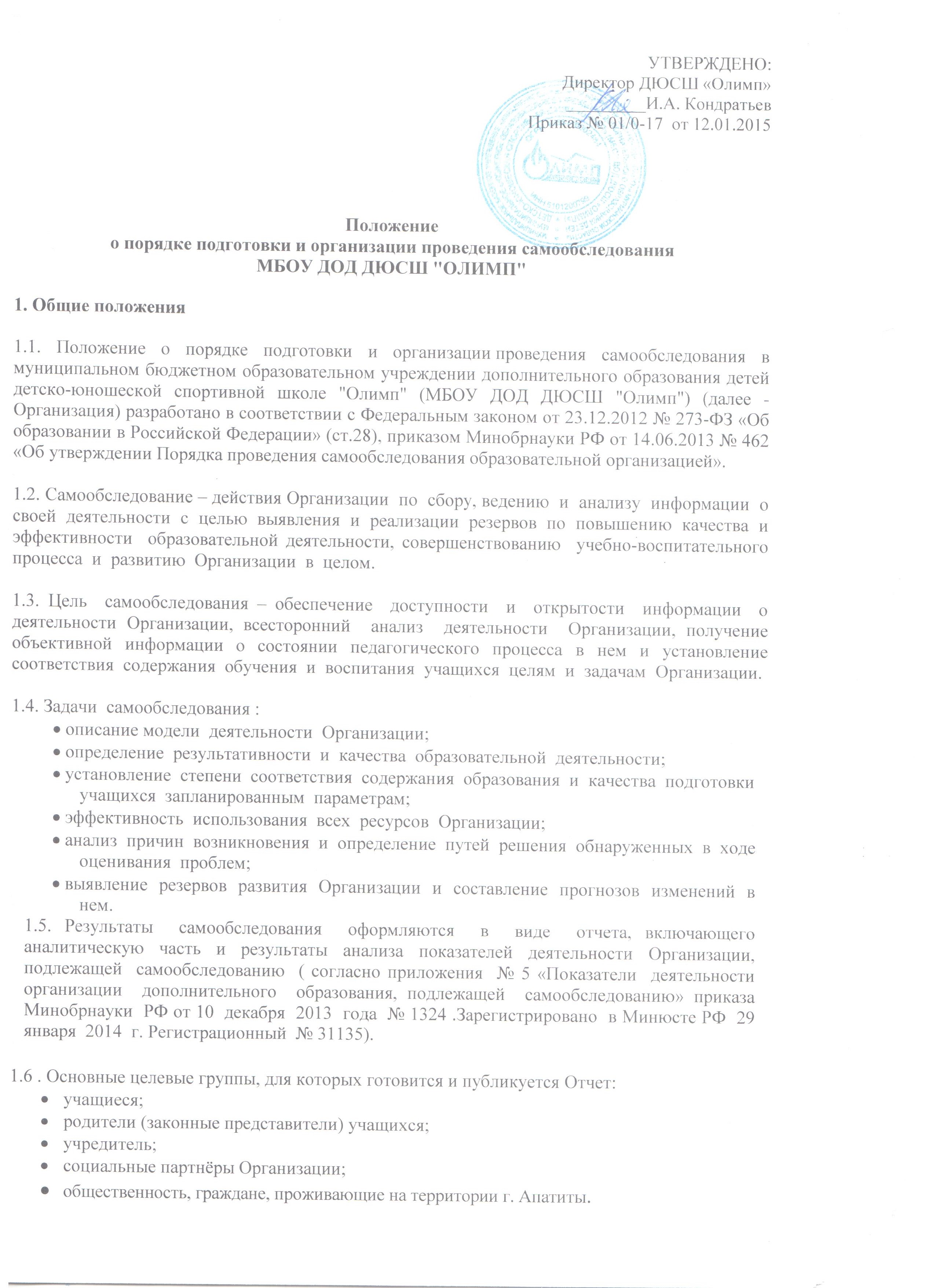 1.7. Подготовку Отчета осуществляют представители всех групп участников образовательных отношений: педагогические  работники, администрация, учащиеся, родители (законные представители).1.8. Отчет составляется по состоянию на 1 апреля текущего года .1.9. Отчет рассматривается на педагогическом  совете Организации, подписывается  руководителем Организации и  заверяется печатью  Организацией. 1.10. Размещение  отчета  на  официальном сайте Организации в  сети «Интернет», и  направление  его  учредителю  осуществляется  не позднее  20  апреля  текущего года. 1.11. Отчет является документом постоянного хранения. Администрация Организации обеспечивает хранение Отчетов и их доступность для участников образовательных отношений.1.12. Самообследование проводится в Организации ежегодно.2. Структура отчета по результатам самообследования2.1. Общие  сведения  об  Организации.2.2. Организационно-правовое  обеспечение  образовательной  деятельности  Организации.2.3. Учащиеся  и  система  работы  с  ними.2.3.1. Структура  и  содержание  учебных  программ  по видам спорта.2.3.2. Критерии  оценки  качества  образовательного  процесса.2.3.3. Количество  учащихся  в организации.2.3.4. Краткая  характеристика  учащихся и  структура  контингента.2.3.5. Характеристика  детских  достижений2.4. Качество    культурно-досуговой  деятельности.2.5. Оценка  условий  реализации  дополнительных  образовательных  программ.2.5.1. Кадровое  обеспечение Организации  и  система  работы  с  кадрами.2.5.2. Система  повышения  квалификации.2.6. Связи  и  контакты  Организации.2.7. Материально-техническая  база2.8. Выводы.3. Организация самообследованияПодготовка Отчета является организованным процессом и включает в себя следующие этапы:3.1. Планирование и подготовку работ по самообследованию Организации;3.2. Организацию и проведение самообследования в Организации (сбор необходимых  для отчета  данных);3.3. Обобщение полученных результатов и на их основе формирование отчета;3.4. Рассмотрение отчета органом управления Организации, к компетенции которого относится решение данного вопроса.3.5. Доработка проекта Отчета по результатам обсуждения (по необходимости). 3.6. Утверждение Отчета (в т.ч. сокращенного его варианта) и подготовка к публикации3.7.Сроки, форма проведения самообследования, состав лиц, привлекаемых для его проведения, определяются приказом по Организации.4.  Публикация, презентация и распространение Отчета по результатам самообследования4.1. Утвержденный Отчет публикуется и может быть доведен до общественности в следующих формах:4.1.1. Размещение на Интернет-сайте Организации.4.1.2.  Проведение  педагогического совета и (или) собрания трудового коллектива Организации.4.1.3.  Проведение Дня открытых дверей, в рамках которого Отчет будет представлен родителям (законным представителям).4.1.4.  Публикация сокращенного варианта Отчета в местных СМИ.4.2.  В Отчете указываются варианты обратной связи для направления вопросов, замечаний и предложений по различным аспектам функционирования и развития Организации.Приложение № 5Показатели
деятельности организации дополнительного образования, подлежащей самообследованию
(утв. приказом Министерства образования и науки РФ от 10 декабря 2013 г. № 1324)№ п/п Показатели Единица измерения 1. Образовательная деятельность 1.1 Общая численность учащихся, в том числе: человек 1.1.1 Детей дошкольного возраста (3-7 лет) человек 1.1.2 Детей младшего школьного возраста (7-11 лет) человек 1.1.3 Детей среднего школьного возраста (11-15 лет) человек 1.1.4 Детей старшего школьного возраста (15-17 лет) человек 1.2 Численность учащихся, обучающихся по образовательным программам по договорам об оказании платных образовательных услуг человек 1.3 Численность/удельный вес численности учащихся, занимающихся в 2-х и более объединениях (кружках, секциях, клубах), в общей численности учащихся человек/% 1.4 Численность/удельный вес численности учащихся с применением дистанционных образовательных технологий, электронного обучения, в общей численности учащихся человек/% 1.5 Численность/удельный вес численности учащихся по образовательным программам для детей с выдающимися способностями, в общей численности учащихся человек/% 1.6 Численность/удельный вес численности учащихся по образовательным программам, направленным на работу с детьми с особыми потребностями в образовании, в общей численности учащихся, в том числе: человек/% 1.6.1 Учащиеся с ограниченными возможностями здоровья человек/% 1.6.2 Дети-сироты, дети, оставшиеся без попечения родителей человек/% 1.6.3 Дети-мигранты человек/% 1.6.4 Дети, попавшие в трудную жизненную ситуацию человек/% 1.7 Численность/удельный вес численности учащихся, занимающихся учебно-исследовательской, проектной деятельностью, в общей численности учащихся человек/% 1.8 Численность/удельный вес численности учащихся, принявших участие в массовых мероприятиях (конкурсы, соревнования, фестивали, конференции), в общей численности учащихся, в том числе: человек/% 1.8.1 На муниципальном уровне человек/% 1.8.2 На региональном уровне человек/% 1.8.3 На межрегиональном уровне человек/% 1.8.4 На федеральном уровне человек/% 1.8.5 На международном уровне человек/% 1.9 Численность/удельный вес численности учащихся-победителей и призеров массовых мероприятий (конкурсы, соревнования, фестивали, конференции), в общей численности учащихся, в том числе: человек/% 1.9.1 На муниципальном уровне человек/% 1.9.2 На региональном уровне человек/% 1.9.3 На межрегиональном уровне человек/% 1.9.4 На федеральном уровне человек/% 1.9.5 На международном уровне человек/% 1.10 Численность/удельный вес численности учащихся, участвующих в образовательных и социальных проектах, в общей численности учащихся, в том числе: человек/% 1.10.1 Муниципального уровня человек/% 1.10.2 Регионального уровня человек/% 1.10.3 Межрегионального уровня человек/% 1.10.4 Федерального уровня человек/% 1.10.5 Международного уровня человек/% 1.11 Количество массовых мероприятий, проведенных образовательной организацией, в том числе: единиц 1.11.1 На муниципальном уровне единиц 1.11.2 На региональном уровне единиц 1.11.3 На межрегиональном уровне единиц 1.11.4 На федеральном уровне единиц 1.11.5 На международном уровне единиц 1.12 Общая численность педагогических работников человек 1.13 Численность/удельный вес численности педагогических работников, имеющих высшее образование, в общей численности педагогических работников человек/% 1.14 Численность/удельный вес численности педагогических работников, имеющих высшее образование педагогической направленности (профиля), в общей численности педагогических работников человек/% 1.15 Численность/удельный вес численности педагогических работников, имеющих среднее профессиональное образование, в общей численности педагогических работников человек/% 1.16 Численность/удельный вес численности педагогических работников, имеющих среднее профессиональное образование педагогической направленности (профиля), в общей численности педагогических работников человек/% 1.17 Численность/удельный вес численности педагогических работников, которым по результатам аттестации присвоена квалификационная категория в общей численности педагогических работников, в том числе: человек/% 1.17.1 Высшая человек/% 1.17.2 Первая человек/% 1.18 Численность/удельный вес численности педагогических работников в общей численности педагогических работников, педагогический стаж работы которых составляет: человек/% 1.18.1 До 5 лет человек/% 1.18.2 Свыше 30 лет человек/% 1.19 Численность/удельный вес численности педагогических работников в общей численности педагогических работников в возрасте до 30 лет человек/% 1.20 Численность/удельный вес численности педагогических работников в общей численности педагогических работников в возрасте от 55 лет человек/% 1.21 Численность/удельный вес численности педагогических и административно-хозяйственных работников, прошедших за последние 5 лет повышение квалификации/профессиональную переподготовку по профилю педагогической деятельности или иной осуществляемой в образовательной организации деятельности, в общей численности педагогических и административно-хозяйственных работников, человек/% 1.22 Численность/удельный вес численности специалистов, обеспечивающих методическую деятельность образовательной организации, в общей численности сотрудников образовательной организации человек/% 1.23 Количество публикаций, подготовленных педагогическими работниками образовательной организации: 1.23.1 За 3 года единиц 1.23.2 За отчетный период единиц 1.24 Наличие в организации дополнительного образования системы психолого-педагогической поддержки одаренных детей, иных групп детей, требующих повышенного педагогического внимания да/нет 2. Инфраструктура 2.1 Количество компьютеров в расчете на одного учащегося единиц 2.2 Количество помещений для осуществления образовательной деятельности, в том числе: единиц 2.2.1 Учебный класс единиц 2.2.2 Лаборатория единиц 2.2.3 Мастерская единиц 2.2.4 Танцевальный класс единиц 2.2.5 Спортивный зал единиц 2.2.6 Бассейн единиц 2.3 Количество помещений для организации досуговой деятельности учащихся, в том числе: единиц 2.3.1 Актовый зал единиц 2.3.2 Концертный зал единиц 2.3.3 Игровое помещение единиц 2.4 Наличие загородных оздоровительных лагерей, баз отдыха да/нет 2.5 Наличие в образовательной организации системы электронного документооборота да/нет 2.6 Наличие читального зала библиотеки, в том числе: да/нет 2.6.1 С обеспечением возможности работы на стационарных компьютерах или использования переносных компьютеров да/нет 2.6.2 С медиатекой да/нет 2.6.3 Оснащенного средствами сканирования и распознавания текстов да/нет 2.6.4 С выходом в Интернет с компьютеров, расположенных в помещении библиотеки да/нет 2.6.5 С контролируемой распечаткой бумажных материалов да/нет 2.7 Численность/удельный вес численности учащихся, которым обеспечена возможность пользоваться широкополосным Интернетом (не менее 2 Мб/с), в общей численности учащихся человек/% 